РОССИЙСКАЯ ФЕДЕРАЦИЯСовет народных депутатов муниципального образования Пенкинскоесельское поселениеКамешковского муниципального  района Владимирской области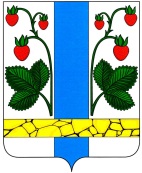 Р Е Ш Е Н И Е От  10.11.2022                                                                                                                         № 62  О принятии  в муниципальную  собственность объекта недвижимостиВ соответствии с Федеральным законом № 131-ФЗ от 06.10.2003 г. «Об общих принципах организации местного самоуправления в Российской Федерации», решением Совета народных депутатов муниципального образования Пенкинское от 10.05.2012 № 9 «Об утверждении Положения о порядке управления и распоряжения имуществом (объектами), находящимся в муниципальной собственности муниципального образования Пенкинское», выписки из Единого реестра недвижимости от 06.10.2022, Совет народных депутатов муниципального образования  Пенкинское РЕШИЛ:1. Принять в муниципальную собственность  муниципального образования Пенкинское нежилое здание(общежитие) по адресу: с.Гатиха, ул.Шоссейная, д.2  с кадастровым номером 33:06:110501:1389 площадью 786,1 кв.м. с кадастровой стоимостью 20 835 067,91 руб.2. Заместителю главы  администрации по финансовым  вопросам  внести изменения в реестр муниципального имущества.Глава муниципальногообразования Пенкинское  сельское поселение                                                                                                       О.Н. Тарасова 